Street Shop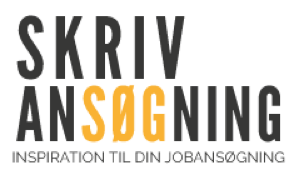 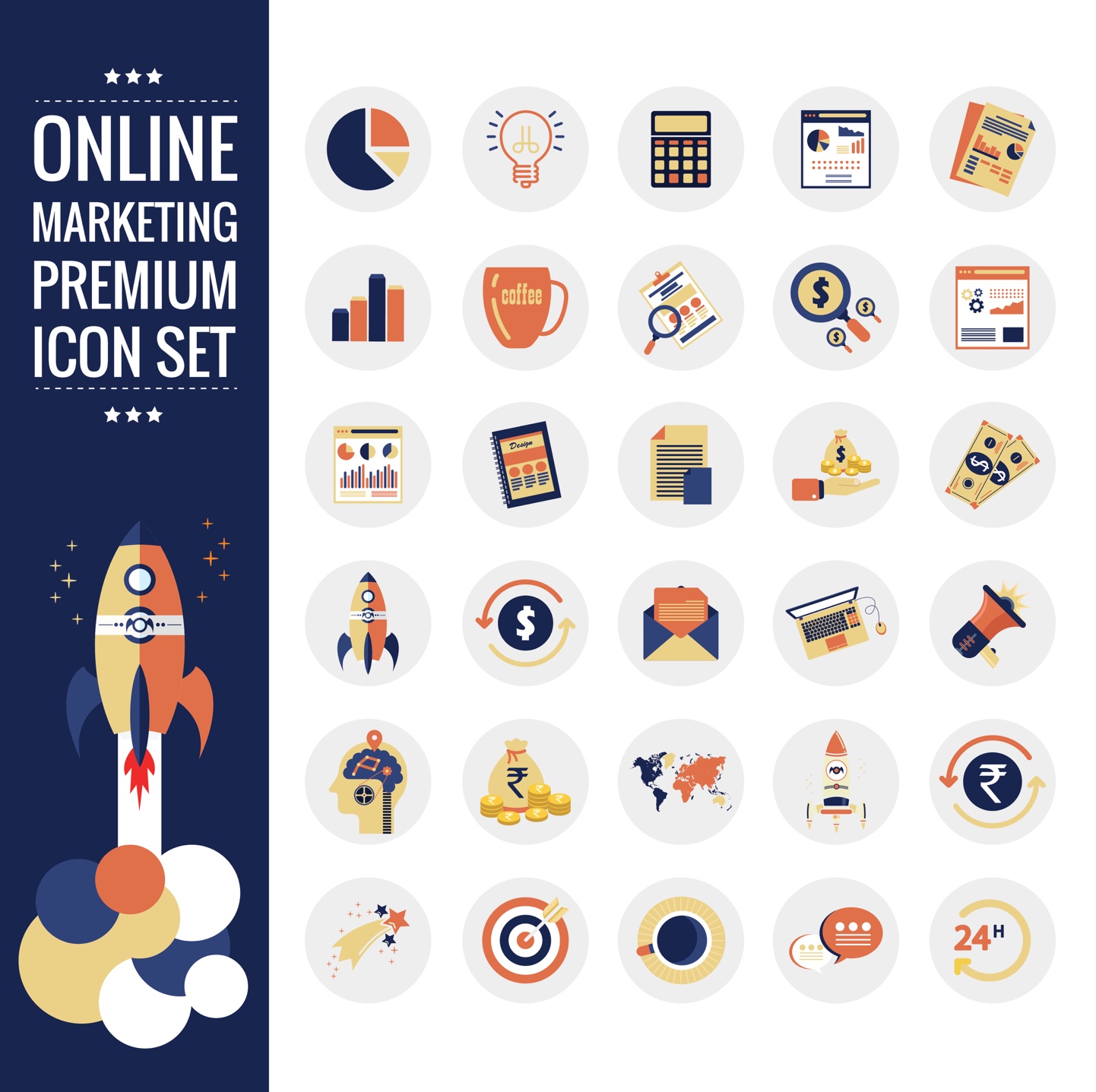 Att. Nicolaj Strøm01.01.2020Konkurrenceminded brand ambassadør med stærke performanceresultater I min seneste stilling har jeg arbejdet som brand ambassador for en række tøjmærker inden for herremode. Jobbet indebar, at jeg skulle vejlede kunderne og sørge for, at varerne konstant var præsenteret på en inspirerende måde, så jeg altid kunne give kunderne mere, end de forventede. Jeg skulle være en rollemodel for mine kollegaer og altid ligge i toppen af forretningens sælgere og udleve butikkens værdier, som er positiv attitude, stærk holdånd og godt købmandskab. I det daglige arbejde var jeg i løbende dialog med samarbejdspartnere og med indkøbsafdelingen om indkøb, kampagner og varelager. To gange årligt deltog jeg i indkøbsprocessen. Desuden var det min opgave at gennemføre promoveringer og andre events, hvor mine brands var repræsenteret.Jeg har en elevuddannelse inden for detailhandel fra en erhvervsskole i Nordvestsjælland. Her omhandlede undervisningen bl.a. grundlæggende viden om varer, salg og kundeservice i butik, samt hvordan man på bedste vis indkøber varer, styrer lager, præsenterer varer og indretter butik.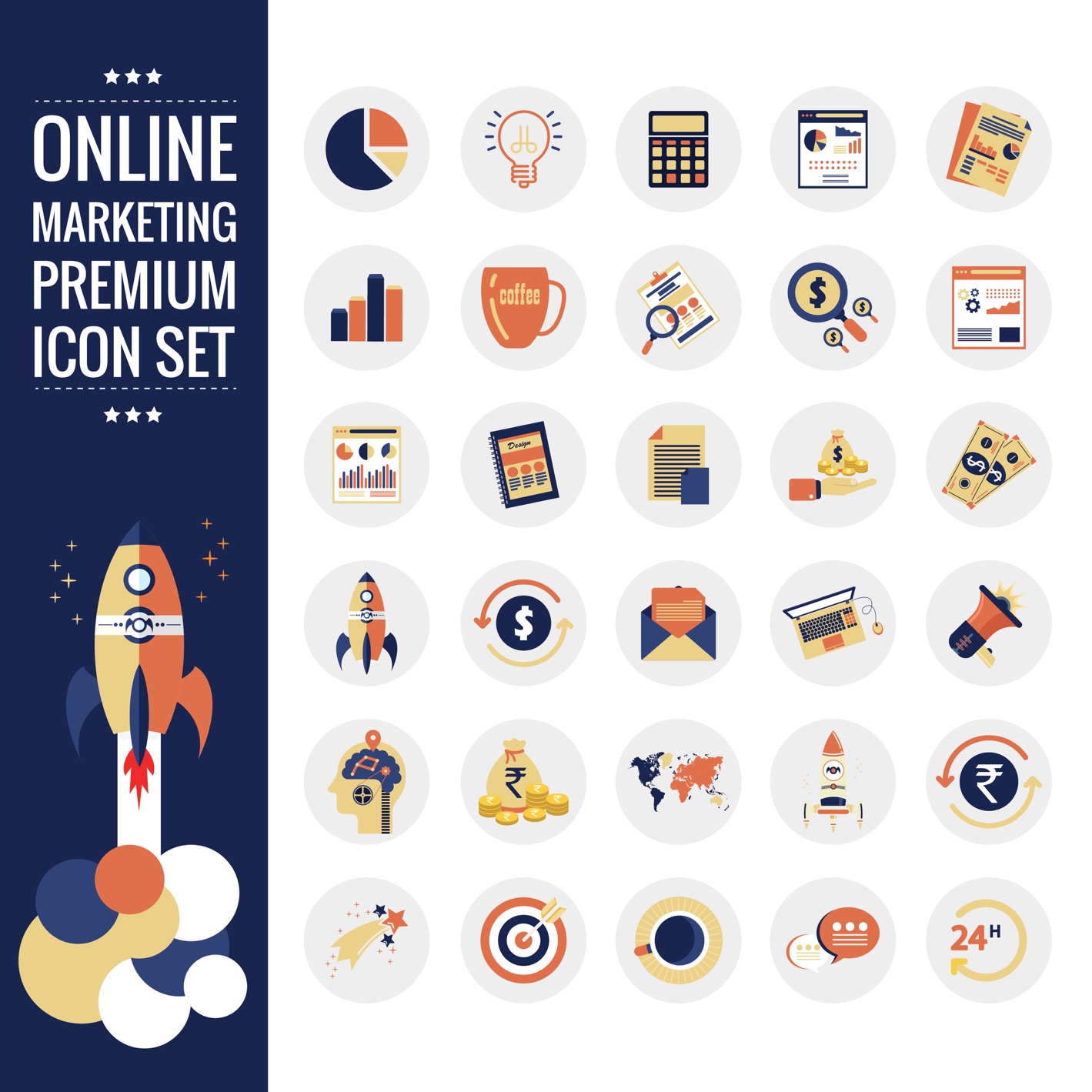 Da jeg var færdig, blev jeg ansat som salgsassistent i en mindre tøjbutik. Her var min vigtigste opgave at stå for rådgivning og salg til vores kunder. Jeg havde frihed til at arbejde med produkterne og til at optimere og præsentere tøjet på den bedst mulige måde i udstillingsområdet. I bestræbelserne på at fastholde et stort salg til de lokale, var der ekstra stort fokus på kundeservice og på godt kødmandskab. Stillingen gav mig ekstra gåpåmod og en voksende selvstændighed, som jeg senere har nydt godt af.Halvandet år efter jeg startede, fik jeg et barselsvikariat som sales advisor i butikken. Det var én af butikkens vigtigste roller, da man her er den person, der inviterer kunder inden for og inspirerer dem til deres indkøb ved at præsentere butikken og yde en ekstra god service, samtidig med at man fremviser butikkens nyeste kollektioner.Efter tre år i butikken søgte jeg nye udfordringer og fik derefter en stilling som sales advisor i en større modetøjsbutik i København. Ligesom under barselsvikariatet på min gamle arbejdsplads, var jeg her ansvarlig for at inspirere kunderne og præsentere de nye kollektioner. Alt skulle gøres på en sådan måde, at kunden kunne mærke, at de var i fokus, og så de gik derfra med en følelse af at have fået mere, end de havde forventet.Så hvis I søger en butiksuddannet, brancheerfaren medarbejder med en smittende begejstring og gåpåmod, så synes jeg, at vi skal mødes til en uddybende samtale, hvor I kan lære mig endnu bedre at kende.Jeg glæder mig til at høre fra jer.Venlig hilsenPeter TestTlf. 14 25 14 25 / peter@test.com